         В соответствии с Федеральным законом Российской Федерации от 06.10.2003 г. № 131-ФЗ «Об общих принципах организации местного самоуправления в Российской Федерации», руководствуясь Уставом Дальнереченского городского округа, решением муниципального комитета г. Дальнереченск от 21.06.2005 г.  №  99 «Об утверждении  Положения  «О наказах избирателей», рассмотрев заявления депутатов Думы Дальнереченского городского округа Алексеева А.В., Степанько О.А., Ткачева И.А., Хачатрян С.А., Павлова А.А., Дума Дальнереченского городского округаРЕШИЛА:          1. Внести в решение Думы Дальнереченского городского округа от 24.12.2020 г. № 78 «Об утверждении «Перечня наказов избирателей депутатам Думы Дальнереченского городского округа на 2021 г.» следующие изменения:1.1. Пункт 2 Перечня наказов избирателей депутатам Думы Дальнереченского городского округа на 2021 г. изложить в новой редакции:1.2. Пункт 11 Перечня наказов избирателей депутатам Думы Дальнереченского городского округа на 2021 г. изложить в новой редакции:1.3. Пункт 15 Перечня наказов избирателей депутатам Думы Дальнереченского городского округа на 2021 г. изложить в новой редакции:1.4. Пункт 18 Перечня наказов избирателей депутатам Думы Дальнереченского городского округа на 2021 г. изложить в новой редакции:1.5. Пункт 19 Перечня наказов избирателей депутатам Думы Дальнереченского городского округа на 2021 г. изложить в новой редакции:2. Настоящее решение подлежит обнародованию и размещению на официальном Интернет-сайте Дальнереченского городского округа.3. Настоящее решение вступает в силу со дня его обнародования.Глава Дальнереченскогогородского округа		                                                 С.В. Старков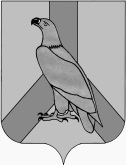 ДУМА ДАЛЬНЕРЕЧЕНСКОГОГОРОДСКОГО ОКРУГАПРИМОРСКОГО КРАЯРЕШЕНИЕДУМА ДАЛЬНЕРЕЧЕНСКОГОГОРОДСКОГО ОКРУГАПРИМОРСКОГО КРАЯРЕШЕНИЕДУМА ДАЛЬНЕРЕЧЕНСКОГОГОРОДСКОГО ОКРУГАПРИМОРСКОГО КРАЯРЕШЕНИЕДУМА ДАЛЬНЕРЕЧЕНСКОГОГОРОДСКОГО ОКРУГАПРИМОРСКОГО КРАЯРЕШЕНИЕ31 мая 2021 г.        г. Дальнереченск                  г. Дальнереченск                      № 54О внесении изменений в решение Думы Дальнереченского городского округа от 24 декабря 2020 г. № 78 «Об утверждении «Перечня наказов избирателей депутатам Думы Дальнереченского городского округа на 2021 г.» О внесении изменений в решение Думы Дальнереченского городского округа от 24 декабря 2020 г. № 78 «Об утверждении «Перечня наказов избирателей депутатам Думы Дальнереченского городского округа на 2021 г.» № п.ФИО депутатаПеречень наказов с указанием характера работ (адреса объектов) Объем средств (руб.) Ответственные исполнители 2Алексеев Александр Викторович 1. Благоустройство придомовой территории ул. Ленина, 75:220000Администрация Дальнереченского городского округа2Алексеев Александр Викторович 2. ул. Уссурийская, 74, 76, 78, 80- устройство уличного освещения 165335Администрация Дальнереченского городского округа2Алексеев Александр Викторович 3. ул. Дальнереченская (от городского рынка до дамбы на р. Белая)- отсыпка дороги 20000Администрация Дальнереченского городского округа2Алексеев Александр Викторович 4. ул. Победы, 37- отсыпка дороги 10000Администрация Дальнереченского городского округа2Алексеев Александр Викторович 5. ул. Уссурийская. Ул. Победы, 5, 5а, ул. Г.Даманского 6, 10, Аллея Победы- обрезка деревьев 6. Устройство уличного освещения ул. Г.Даманского, 103000054665Администрация Дальнереченского городского округа№ округаФИО депутатаПеречень наказов с указанием характера работ (адреса объектов)Объем средств (руб.)Ответственные исполнители11Степанько Оксана Анатольевна Обустройство. Ремонт тротуара (асфальтового покрытия) от ул. Флегонтова, 14 до м-на «Русь», ул. Советская от д. 28а до м-на «Русь»500000Администрация Дальнереченского городского округа№ п.ФИО депутатаПеречень наказов с указанием характера работ (адреса объектов)Объем средств (руб.) Ответственные исполнители 15Ткачев Илья Александрович Приобретение резинового покрытия на искусственное поле для минифутбола.500000Администрация Дальнереченского городского округа№ п.ФИО депутатаПеречень наказов с указанием характера работ (адреса объектов)Объем средств (руб.) Ответственные исполнители 18Хачатрян Самвел Альбертович1. Устройство кюветов на дорогах местного значения с. Лазо, с. Грушевое. 2. Ремонт вестибюля первого этажа (замена приборов освещения, выравнивание стен и пола, замена дверей, покраска) МБОУ «Средняя общеобразовательная школа № 5» Дальнереченского городского округа.400000100000Администрация Дальнереченского городского округа№ п.ФИО депутатаПеречень наказов с указанием характера работ (адреса объектов) Объем средств (руб.) Ответственные исполнители 19Павлов Александр АнатольевичАсфальтирование ул. Полярная. 500000Администрация Дальнереченского городского округа